PRAKATAAlhamdulilllah, Terima kasih kepada rakan-rakan guru dan team sumberpendidikan kerana menyediakan RPT 2023/2024 untuk kegunaan guru-guru di Malaysia.
Muaturun Percuma…
 **DILARANG UNTUK MENGAMBIL SEBARANG BENTUK DAN JENIS KEUNTUNGAN DARIPADA PIHAK KAMI DAN WEB INI SAMA ADA SECARA LANGSUNG ATAU TIDAK LANGSUNG.**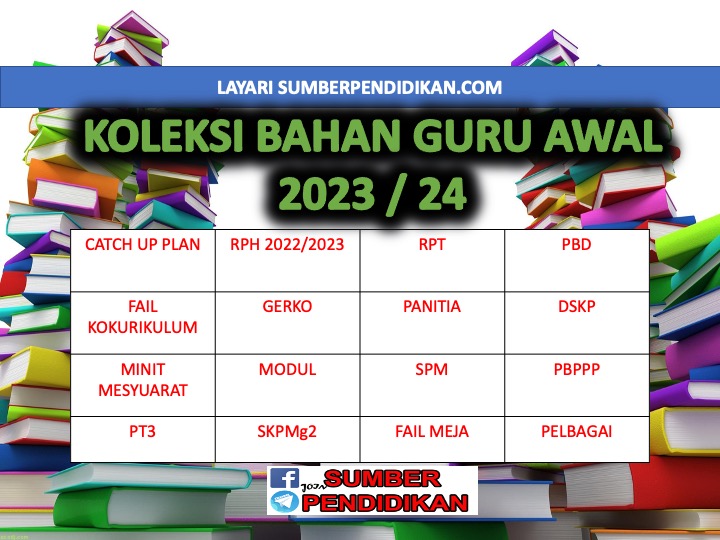 RANCANGAN PENGAJARAN TAHUNAN2023/2024PENDIDIKAN MORALTAHUN 5MINGGUSTANDARD KANDUNGANSTANDARD PEMBELAJARANCATATANMINGGU 1KUMPULAN A19 Mac – 23 Mac 2024KUMPULAN B20 Mac – 24 Mac 20241.0Amalan Ajaran Agama atau Kepercayaan Membentuk Masyarakat Harmoni1.1 Menjelaskan ciri masyarakat.1.2 Mengenal pasti amalan ajaran agama atau kepercayaan dalam membentuk masyarakat harmoni.MINGGU 2KUMPULAN A26 Mac – 30 Mac 2023KUMPULAN B27 Mac – 31 Mac 20231.3 Menghuraikan kepentingan amalan ajaran agama atau kepercayaan dalam membentuk masyarakat harmoni.1.4 Mengekspresikan perasaan berkaitan dengan amalan ajaran agama atau kepercayaan dalam membentuk masyarakat harmoni.1.5 Mengamalkan sikap menerima, menghormati dan mengurus kepelbagaian agama atau kepercayaan dalam membentuk masyarakat harmoni.MINGGU 3KUMPULAN A2 April – 6 April 2023KUMPULAN B3 April – 7 April 20232.0Peka Terhadap Keperluan dan Kebajikan Masyarakat2.1 Menyenaraikan contoh keperluan dan kebajikan yang boleh diberikan kepada masyarakat. 2.2 Menjelaskan kepentingan bersikap peka terhadap keperluan dan kebajikan masyarakat. MINGGU 4KUMPULAN A9 April – 13 April 2023KUMPULAN B10 April – 14 April 20232.3 Menjana idea tentang kesan pengabaian sikap peka terhadap keperluan dan kebajikan masyarakat.2.4 Mengekspresikan perasaan berkaitan dengan amalan peka terhadap keperluan dan kebajikan masyarakat.2.5 Mengamalkan sikap peka terhadap keperluan dan kebajikan masyarakatMINGGU 5KUMPULAN A16 April – 20 AprilKUMPULAN B17 April – 21 April3.0Tanggungjawab Sebagai Anggota Masyarakat3.1 Menyenaraikan contoh tanggungjawab sebagai anggota masyarakat.3.2 Menghuraikan cara melaksanakantanggungjawab sebagai anggota masyarakat.KUMPULAN A23 April – 27 April 2023KUMPULAN B24 April – 28 April 2023Cuti Pertengahan Penggal 1MINGGU 6KUMPULAN A30 April – 4 Mei 2023KUMPULAN B1 Mei – 5 Mei 20233.3 Membuat justifikasi kepentinganmelaksanakan tanggungjawab sebagai anggota masyarakat.3.4 Mengekspresikan perasaan berkaitan dengan amalan tanggungjawab sebagai anggota masyarakat.MINGGU 7KUMPULAN A7 Mei – 11 Mei 2023KUMPULAN B8 Mei – 12 Mei 20233.5 Mengamalkan sikap bertanggungjawabsebagai anggota masyarakat.MINGGU 8KUMPULAN A14 Mei – 18 Mei 2023KUMPULAN B15 Mei – 19 Mei 20233.5 Mengamalkan sikap bertanggungjawabsebagai anggota masyarakat.4.1 Menyenaraikan contoh jasa dan sumbangan anggota masyarakat.MINGGU 9KUMPULAN A21 Mei – 25 Mei 2023KUMPULAN B22 Mei – 26 Mei 20234.2 Menghuraikan bentuk penghargaan terhadap jasa dan sumbangan anggota masyarakat.4.3 Mengkaji kepentingan amalan menghargai jasa dan sumbangan anggota masyarakat.KUMPULAN A28 Mei – 1 Jun 2023KUMPULAN B29 Mei – 2 Jun 2023Cuti Penggal 1MINGGU 10KUMPULAN A4 Jun – 8 Jun 2023KUMPULAN B5 Jun – 9 Jun 20234.4 Mengekspresikan perasaan berkaitan dengan amalan menghargai jasa dan sumbangan anggota masyarakat.4.5 Mengamalkan sikap menghargai jasa dan sumbangan anggota masyarakat.MINGGU 11KUMPULAN A11 Jun – 15 Jun 2023KUMPULAN B12 Jun – 16 Jun 20235.0Beradab Sopan dan Berbudi Pekerti Mulia Dalam Hidup Bermasyarakat5.1 Menyenaraikancontoh amalan beradab sopan dan berbudi pekerti mulia dalam hidup bermasyarakat.MINGGU 12KUMPULAN A18  – 22 Jun 2023KUMPULAN B19  – 23 Jun 20235.2 Menjelaskan kepentingan amalan beradab sopan dan berbudi pekerti mulia dalam hidup bermasyarakat.5.3 Menaakul kesan pengabaian amalan beradab sopan dan berbudi pekerti mulia dalam hidup bermasyarakat.MINGGU 13KUMPULAN A25 Jun – 29 Jun 2023KUMPULAN B26 Jun – 30 Jun 20235.4 Mengekspresikan perasaan berkaitan dengan amalan beradab sopan dan berbudi pekerti mulia dalam hidup bermasyarakat.5.5 Mengamalkan sikap beradab sopan dan berbudi pekerti mulia dalam hidup bermasyarakat.MINGGU 14KUMPULAN A2 Julai – 6 Julai 2023KUMPULAN B3 Julai – 7 Julai 20236.0Amalan Hormat Terhadap Kepelbagaian Budaya Dalam Hidup Bermasyarakat6.1 Memberi contoh kepelbagaian budaya dalam hidup bermasyarakat.6.2 MenghuraikancaraMINGGU 15KUMPULAN A9 Julai – 13 Julai 2023KUMPULAN B10 Julai – 14 Julai 20236.3 Membuat justifikasi kepentingan menghormati kepelbagaian budaya dalam hidup bermasyarakat.6.4 Mengekspresikan perasaan berkaitan dengan amalan menghormati kepelbagaian budaya dalam hidup bermasyarakat.MINGGU 16KUMPULAN A16 Julai – 20 Julai 2023KUMPULAN B17 Julai – 21 Julai 20236.5 Mengamalkansikap menghormati kepelbagaian budaya dalam hidup bermasyarakat.MINGGU 17KUMPULAN A23 Julai – 27 Julai 2023KUMPULAN B24 Julai – 28 Julai 20237.0Sayangi Masyarakat Demi Kesejahteraan Bersama7.1 Menyenaraikan contoh amalan menyayangi masyarakat demi kesejahteraan bersama.MINGGU 18KUMPULAN A30 Julai – 3 Ogos 2023KUMPULAN B31 Julai – 4 Ogos 20237.2 Menghuraikan cara memupuk amalan kasih sayang dalam masyarakat demi kesejahteraan bersama.7.3 Merumuskan kepentingan amalan menyayangi masyarakat demi kesejahteraan bersama.MINGGU 19KUMPULAN A6 Ogos – 10 Ogos 2023KUMPULAN B7 Ogos – 11 Ogos 20237.4 Mengekspresikan perasaan berkaitan dengan amalan menyayangi masyarakat demi kesejahteraan bersama.7.5 Mengamalkan sikap menyayangi masyarakat demi kesejahteraan bersama.MINGGU 20KUMPULAN A13 Ogos – 17 Ogos 2023KUMPULAN B14 Ogos – 18 Ogos 20238.0Amalan Adil Dalam Hidup Bermasyarakat8.1 Menyenaraikan contoh amalan adil dalamhidup bermasyarakat.MINGGU 21KUMPULAN A20 Ogos – 24 Ogos 2023KUMPULAN B21 Ogos – 25 Ogos 2023KUMPULAN A27 Ogos –  31 Ogos 2023KUMPULAN B28 Ogos –  1 Sept 2023Cuti Penggal 2MINGGU 22KUMPULAN A3 Sept – 7 Sept 2023KUMPULAN B4 Sept – 8 Sept 20238.2 Menjelaskan kepentingan amalan adil dalam hidup bermasyarakat.8.3 Menghuraikan kesan pengabaian amalanadil dalam hidup bermasyarakat.MINGGU 23KUMPULAN A10 Sept – 14 Sept 2023KUMPULAN B11 Sept – 15 Sept 20238.4 Mengekspresikan perasaan berkaitan dengan amalan adildalam hidup bermasyarakat.8.5 Mengamalkan sikap adil dalam hidupbermasyarakat.MINGGU 24KUMPULAN A17 Sept –  21 Sept 2023KUMPULAN B18 Sept –  22 Sept 20239.0Amalan Berani Dalam Hidup Bermasyarakat9.1 Memberikan contoh amalan berani dalamhidup bermasyarakat.MINGGU 25KUMPULAN A24 Sept – 28 Sept 2023KUMPULAN B25 Sept – 29 Sept 20239.2 Menghuraikan cabaran amalan berani dalamhidup bermasyarakat.9.3 Menaakul kepentingan amalan berani dalamhidup bermasyarakat.MINGGU 26KUMPULAN A1 Oktober – 5 Oktober 2023KUMPULAN B2 Oktober – 6 Oktober 20239.4 Mengekspresikan perasaan berkaitandengan amalan berani dalam hidup bermasyarakat.9.5 Mengamalkan sikap berani dalam hidupbermasyarakat.MINGGU 27KUMPULAN A8 Oktober – 12 Oktober 2023KUMPULAN B9 Oktober – 13 Oktober 202310.0Amalan Jujur Dalam Hidup Bermasyarakat10.1 Menyenaraikan contoh amalan jujur dalamhidup bermasyarakat.MINGGU 28KUMPULAN A15 Oktober – 19 Oktober 2023KUMPULAN B16 Oktober – 20 Oktober 202310.2 Mengenal pasti cara memupuk amalan jujurdalam hidup bermasyarakat.10.3 Menghuraikan kepentingan amalanjujur dalam hidup bermasyarakat.MINGGU 29KUMPULAN A22 Oktober – 26 Oktober 2023KUMPULAN B23 Oktober – 27 Oktober 202310.4 Mengekspresikan perasaan berkaitandengan amalan jujur dalam hidup bermasyarakat.10.5 Mengamalkan sikap jujur dalam hidupbermasyarakat.MINGGU 30KUMPULAN A29 Oktober – 2 November 2023KUMPULAN B30 Oktober – 3 November 202311.0 Amalan Rajin Dalam Hidup Bermasyarakat 11.1 Menyenaraikan contoh amalan rajin dalamhidup bermasyarakat.MINGGU 31KUMPULAN A5 November – 9 November 2023KUMPULAN B6 November – 10 November 202311.2 Mengenal pasti kepentingan amalanrajin dalam hidup bermasyarakat.11.3 Menjelaskan kesan pengabaian amalanrajin dalam hidup bermasyarakat.MINGGU 32KUMPULAN A12 November –16 November 2023KUMPULAN B13 November –17 November 202311.4 Mengekspresikan perasaan berkaitandengan amalan rajin dalam hidup bermasyarakat.11.5 Mengamalkan sikap rajin dalam hidupbermasyarakat.MINGGU 33KUMPULAN A19 November – 23 November 2023KUMPULAN B20 November – 24 November 202312.0Amalan Kerjasama Dalam Hidup Bermasyarakat12.1 Menyenaraikan contoh amalankerjasama dalam hidup bermasyarakat.12.2 Menghuraikan kepentingan amalankerjasama dalam hidup bermasyarakaMINGGU 34KUMPULAN A26 November – 30 November 2023KUMPULAN B27 November –  1 Disember 202312.3 Menjelaskan kesan pengabaian amalankerjasama dalam hidup bermasyarakat.12.4 Mengekspresikan perasaan berkaitandengan amalan kerjasama dalam hidup bermasyarakat.12.5 Mengamalkan sikap bekerjasama dalamhidup bermasyarakat.MINGGU 35KUMPULAN A3 Disember – 7 Disember 2023KUMPULAN B4 Disember – 8 Disember 202313.0Amalan Kesederhanaan Dalam Hidup Bermasyarakat13.1 Menyenaraikan bentuk amalankesederhanaan dalam hidup bermasyarakat.13.2 Menjelaskan cara amalankesederhanaan dalam hidup bermasyarakat.MINGGU 36KUMPULAN A10 Disember – 14 Disember 2023KUMPULAN B11 Disember – 15 Disember 202313.3 Menghuraikan kepentingan amalankesederhanaan dalam hidup bermasyarakat.13.4 Mengekspresikan perasaan berkaitandengan amalan kesederhanaan dalam hidup bermasyarakat.13.5 Mengamalkan sikap sederhana dalamhidup bermasyarakat.KUMPULAN A17 Disember – 21 Disember 2023KUMPULAN B18 Disember – 22 Disember 2023Cuti Penggal 3KUMPULAN A24 Disember – 28 Disember 2023KUMPULAN B25 Disember – 29 Disember 2023Cuti Penggal 3MINGGU 37KUMPULAN A31 Disember –4 Januari 2024KUMPULAN B1 Januari –5 Januari 202414.0Amalan Toleransi Dalam Hidup Bermasyarakat14.1 Mengenal pasti contoh amalantoleransi dalam hidup bermasyarakat.MINGGU 38KUMPULAN A7 Januari – 11 Januari 2024KUMPULAN B8 Januari – 12 Januari 202414.2 Menghuraikan kepentingan amalantoleransi dalam hidup bermasyarakat.14.3 Membuat justifikasi kesan pengabaianamalan toleransi dalam hidup bermasyarakat.MINGGU 39KUMPULAN A14 Januari – 18 Januari 2024KUMPULAN B15 Januari – 19 Januari 202414.4 Mengekspresikan perasaan berkaitandengan amalan toleransi dalam hidup bermasyarakat.14.5 Mengamalkan sikap bertoleransi dalamhidup bermasyarakat.MINGGU 40KUMPULAN A21 Januari – 25 Januari 2024KUMPULAN B22 Januari – 26 Januari 2024MINGGU 41KUMPULAN A28 Januari – 1 Februari 2024KUMPULAN B29 Januari – 2 Februari 2024MINGGU 42KUMPULAN A4 Februari – 8 Februari 2024KUMPULAN B5 Februari – 9 Februari 2024